Great Writer’s Check Their WorkDid I…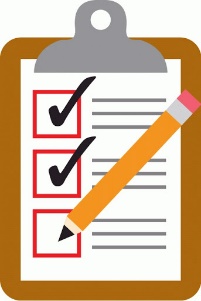 Leave spaces between my wordsUse a capital letter at the beginning of every new sentenceCapitalize proper nouns (The names of people, places and things)Put period (.), exclamation point (!), or question mark (?), at the end of each sentenceMake sure my sentences make sense (Each one has a noun and a verb)Spell known “red words” correctlySpell new words using the sounds I hearStart my writing with an introductionFinish my writing with a conclusionPick 1 interesting topic and add details